verlängerung der amtszeit des stellvertretenden Generalsekretärs und verfahren für die ernennung eines neuen stellvertretenden GeneralsekretärsVom Generalsekretär erstelltes Dokument Haftungsausschluss: Dieses Dokument gibt nicht die Grundsätze oder eine Anleitung der UPOV wieder.	Zweck dieses Dokuments ist es, den Rat zu ersuchen, Vorschläge zur Verlängerung der Amtszeit des Stellvertretenden Generalsekretärs und zum Verfahren für die Ernennung eines neuen Stellvertretenden Generalsekretärs zu prüfen. 	Der Rat wird ersucht, a)	die Amtszeit des Stellvertretenden Generalsekretärs vom 1. Dezember 2022 bis zum 22. Oktober 2023 zu verlängern;b)	das Verfahren und den Zeitplan für die Ernennung des neuen Stellvertretenden Generalsekretärs zu billigen, darunter: ein Rundschreiben, das die Vakanz bekannt gibt, mit einer allgemeinen Beschreibung des Amtes und den Anstellungsbedingungen, wie sie in der Anlage dieses Dokuments angegeben sind;Bekanntgabe der Ernennung des Stellvertretenden Generalsekretärs auf der Stufe Beigeordneter Generalsekretär (ASG) des gemeinsamen Systems der Vereinten Nationen, wodurch vermieden werden kann, dass nach einjähriger Amtszeit des Stellvertretenden Generalsekretärs eine Beförderung in Erwägung gezogen werden muss; unddie Vorgehensweise und der Zeitplan, wie in Absatz 17 erläutert.verlängerung der amtzszeit des Stellvertretenden Generalsekretärs 	Am 25. Oktober 2020 verlängerte der Rat die Amtszeit des Stellvertretenden Generalsekretärs vom 1. Dezember 2021 bis zum 30. November 2022 in einem Verfahren auf dem Schriftweg (siehe Dokument C/54/17 „Ergebnis der Prüfung von Dokumenten auf dem Schriftweg“, Absätze 14 und 15).	Nach Rücksprache mit dem Präsidenten des Rates empfiehlt der Generalsekretär die Verlängerung der Amtszeit des Stellvertretenden Generalsekretärs bis zum 22. Oktober 2023, da Herr Button zu diesem Zeitpunkt das Ruhestandsalter von 65 Jahren erreichen wird. 	Der Rat wird ersucht, die Amtszeit des Stellvertretenden Generalsekretärs vom 1. Dezember 2022 bis zum 22. Oktober 2023 zu verlängern. Verfahren für die Ernennung eines neuen Stellvertretenden Generalsekretärs Hintergrund	Die Ernennung eines neuen Stellvertretenden Generalsekretärs wird vom UPOV-Übereinkommen und der Vereinbarung zwischen der Weltorganisation für geistiges Eigentum und dem Internationalen Verband zum Schutz von Pflanzenzüchtungen (WIPO/UPOV-Vereinbarung) wie folgt geregelt: 	a)	das UPOV-Übereinkommen (Artikel 26 Absatz 5 Nummer iii der Akte von 1991 und Artikel 21 Buchstabe b der Akte von 1978) legt fest, dass der Rat der UPOV den Generalsekretär und, falls er es für erforderlich hält, einen Stellvertretenden Generalsekretär ernennt und deren Einstellungsbedingungen festsetzt, und 	b)	die am 26. November 1982 geschlossene WIPO/UPOV-Vereinbarung (Dokument UPOV/INF/8), Artikel 5, sieht folgendes vor:	„1)	Es wird ein Stellvertretender Generalsekretär eingesetzt.2)	Unbeschadet der Unterstellung des Stellvertretenden Generalsekretärs unter den Generalsekretär hat der Stellvertretende Generalsekretär das Recht,  i)		bei allen Sitzungen der UPOV anwesend zu sein,ii)	unmittelbar an den Rat der UPOV Bericht zu erstatten, wenn er mit einer Maßnahme, einem Plan oder einem Vorschlag des Generalsekretärs der UPOV nicht einverstanden ist.“ Artikel 7 Absatz 1 dieser WIPO/UPOV-Vereinbarung besagt zudem: „1)	Bevor der Rat den Stellvertretenden Generalsekretär der UPOV ernennt und gegebenenfalls sein Dienstverhältnis aus disziplinären Gründen oder wegen Unfähigkeit der Dienstausübung auflöst, sucht er um die Zustimmung des Generalsekretärs zu dieser Ernennung oder Auflösung nach.“Vorgeschlagene Vorgehensweise und Zeitplan	Gemäß der bisherigen Praxis bei der Ernennung Stellvertretender Generalsekretäre umfasst das Verfahren folgende drei Schritte: erstens die Herausgabe eines Rundschreibens, das die Vakanz mit einer allgemeinen Beschreibung und den Anstellungsbedingungen des Postens bekannt gibt; zweitens die Verbreitung der eingegangenen Bewerbungen an die Verbandsmitglieder; drittens die Prüfung der Bewerbungen und die Auswahl der Bewerber für Bewerbungsgespräche durch den Rat, in der Regel mit Unterstützung eines Unterausschusses; und schließlich wird dem Rat aufgrund der Empfehlung des Beratenden Ausschusses ein Bewerber vorgeschlagen, nachdem um Zustimmung des Generalsekretärs nachgesucht wurde.Bekanntgabe der Vakanz per Rundschreiben 	In der Anlage zu diesem Dokument befindet sich der Entwurf eines Rundschreibens, der auf dem jüngsten zu diesem Zweck verbreiteten Rundschreiben beruht (Rundschreiben R. U 3659 vom 29. Mai 2009) und in dem die Vakanz bekannt gegeben wird und die allgemeine Beschreibung des Postens sowie ein Überblick über die Anstellungsbedingungen des Postens enthalten sind; Änderungen gegenüber der früheren Fassung sind hervorgehoben. Die vorgeschlagenen Änderungen integrieren die Vorschläge in den folgenden Absätzen.  Besoldung zum Zeitpunkt der Ernennung	Rundschreiben R. U 3659 vom 29. Mai 2009 kündigte die Ernennung eines erfolgreichen Bewerbers je nach Qualifikation und Erfahrung entweder auf Stufe D-2 oder Beigeordneter Generalsekretär (ASG) des gemeinsamen Systems der Vereinten Nationen an.	Auf seiner siebenundzwanzigsten außerordentlichen Tagung am 26. März 2010 in Genf ernannte der Rat Herrn Peter John Button zum neuen Stellvertretenden Generalsekretär der UPOV für den Zeitraum vom 1. Dezember 2010 bis zum 30. November 2012 auf der Stufe D-2 (siehe Dokument C(Extr.)/27/3 „Bericht über die Entscheidungen“, Absatz 7).	In Anbetracht der Aufgaben, der Leistungen und der Erfahrung des Stellvertretenden Generalsekretärs empfahl der Generalsekretär nach Rücksprache mit dem Präsidenten des Rates und in Übereinstimmung mit der bisherigen Praxis die Beförderung des Stellvertretenden Generalsekretärs auf die Stufe Beigeordneter Generalsekretär (ASG) des gemeinsamen Systems der Vereinten Nationen mit Wirkung vom 1. Januar 2012. Auf seiner fünfundvierzigsten ordentlichen Tagung am 20. Oktober 2012 billigte der Rat auf der Grundlage der Empfehlung des Beratenden Ausschusses auf seiner zweiundachtzigsten Tagung am 19. Oktober 2011 und am Morgen des 20. Oktober 2011 in Genf die Beförderung des Stellvertretenden Generalsekretärs auf die Stufe Beigeordneter Generalsekretär (ASG) des gemeinsamen Systems der Vereinten Nationen mit Wirkung vom 1. Januar 2012.	Um mehr Klarheit und Transparenz zu gewährleisten, könnte der Rat in Erwägung ziehen, für den Stellvertretenden Generalsekretär die Besoldungsstufe ASG (Beigeordneter Generalsekretär) im gemeinsamen System der Vereinten Nationen vorzusehen und auf diese Weise zu vermeiden, dass nach einjähriger Amtszeit des Stellvertretenden Generalsekretärs eine Beförderung in Erwägung gezogen werden muss. Unterausschuss 	Im Rahmen des Verfahrens für die Ernennung eines neuen Stellvertretenden Generalsekretärs entschied der Beratende Ausschuss auf seiner siebenundsiebzigsten Tagung, einen Ad-hoc-Unterausschuss einzusetzen, und beauftragte ihn, die Prüfung der für den Posten des Stellvertretenden Generalsekretärs eingegangenen Bewerbungen durch den Beratenden Ausschusses vorzubereiten und die ausgewählten Bewerber zu befragen.	Der Beratende Ausschuss vereinbarte, die Zusammensetzung des Ad-hoc-Unterausschusses nach der des Beratenden Ausschusses zu richten, nachdem relevante personelle Veränderungen sowie Entwicklungen in der Mitgliedschaft des Verbandes berücksichtigt worden sind. Auf dieser Grundlage setzte sich der
Ad-hoc-Unterausschuss wie folgt zusammen: 	Der Beratende Ausschuss vereinbarte zudem, bei der Zusammensetzung des 
Ad-hoc-Unterausschusses eine gewisse Flexibilität vorzusehen, um Ergänzungen zu erlauben, welche der Präsident des Rates in Absprache mit dem Verbandsbüro für angebracht hält. 	Gemäß dem bisherigen Verfahren wird vorgeschlagen, für die neunundneunzigste Tagung des Beratenden Ausschusses am 27. Oktober 2022 zusätzlich die Prüfung der für den Posten des Stellvertretenden Generalsekretärs eingegangenen Bewerbungen sowie die Einsetzung eines 
Ad-hoc-Unterausschusses, der Anfang 2023 die ausgewählten Bewerber befragt, auf die Tagesordnung zu setzen. Zeitplan	Auf dieser Grundlage wird das folgende Vorgehen und der folgende Zeitplan vorgeschlagen:	i)	der Entwurf eines Rundschreibens ist zu billigen, das einen Überblick über die Anstellungsbedingungen des Postens bietet, wie in der Anlage dieses Dokuments angegeben;	ii)	der Generalsekretär ist zu ersuchen, die Vakanz des Postens des Stellvertretenden Generalsekretärs bis Ende Mai 2022 bekannt zu geben;	iii)	die Frist für die Einreichung der Bewerbungen ist bis zum 31. August 2022 festzusetzen;  	iv)	jedem Verbandsmitglied ist so bald wie möglich nach dem 31. August 2022 eine Abschrift der eingegangenen Bewerbungen zu übermitteln; 	v)	ein zusätzlicher Punkt ist auf die Tagesordnung der neunundneunzigsten Tagung des Beratenden Ausschusses am 27. Oktober 2022 zu setzen, um die für den Posten des Stellvertretenden Generalsekretärs eingegangenen Bewerbungen zu prüfen und gemäß der bisherigen Praxis bei der Ernennung Stellvertretender Generalsekretäre einen Ad-hoc-Unterausschuss einzusetzen, der mit der Befragung der ausgewählten Bewerber Anfang 2023 beauftragt wird und entscheidet, zu welchem Thema die für die Befragung ausgewählten Kandidaten ein Referat zu halten haben; 	vi)	Ende Januar/Anfang Februar 2023 ist eine informelle Sitzung der Verbandsmitglieder anzuberaumen, in der sie am Vormittag die 10- bis 15-minütigen Referate der für die Befragung ausgewählten Kandidaten hören, und für den Nachmittag ist ein Treffen der ausgewählten Kandidaten mit dem 
Ad-hoc-Unterausschuss anzuberaumen;	vii)	bis Ende Februar 2023 ist ein Bericht über die Sitzung des Ad-hoc-Ausschusses an die Verbandsmitglieder zu übermitteln;	viii)	die einhundertste Tagung des Beratenden Ausschusses sowie eine außerordentliche Tagung des Rates ist auf den 23. März 2023 einzuberufen, und nach Einholung der Zustimmung des Generalsekretärs ist eine Empfehlung zur Ernennung des neuen Stellvertretenden Generalsekretärs an den Rat abzugeben. 	Der Rat wird ersucht, das Verfahren und 
den Zeitplan für die Ernennung des neuen Stellvertretenden Generalsekretärs zu billigen, darunter:	a)	ein Rundschreiben, das die Vakanz bekannt gibt, mit einer allgemeinen Beschreibung des Amtes und den Anstellungsbedingungen, wie sie in der Anlage dieses Dokuments angegeben sind; 	b)	Bekanntgabe der Ernennung des Stellvertretenden Generalsekretärs auf der Stufe Beigeordneter Generalsekretär (ASG) des gemeinsamen Systems der Vereinten Nationen, wodurch vermieden werden kann, dass nach einjähriger Amtszeit des Stellvertretenden Generalsekretärs eine Beförderung in Erwägung gezogen werden muss; und	c)	die Vorgehensweise und der Zeitplan, wie in Absatz 17 erläutert.[Anlage folgt]ANLAGEENTWURF DES RUNDSCHREIBENS MIT DER BEKANNTGABE DER VAKANZ UND EINER ALLGEMEINEN BESCHREIBUNG DES POSTENS DES STELLVERTRETENDEN GENERALSEKRETÄRS UND DEN ANSTELLUNGSBEDINGUNGEN DES POSTENS (ÄNDERUNGEN GEGENÜBER DER FASSUNG R.U 3659 SIND HERVORGEHOBEN)R. U  	Der Generalsekretär des Internationalen Verbandes zum Schutz von Pflanzenzüchtungen (UPOV) entbietet seine Empfehlungen und beehrt sich, folgendes mitzuteilen:1.	Die derzeitige Verlängerung der Amtszeit des Stellvertretenden Generalsekretärs der UPOV wird am  ablaufen.2.	Somit ist der Posten des Stellvertretenden Generalsekretärs zum neu zu besetzen. Die Ernennung eines neuen Stellvertretenden Generalsekretärs ist das Vorrecht des Rates der UPOV, der, bevor er eine Ernennung vornimmt, um die Zustimmung des Generalsekretärs nachsucht (siehe 
WIPO/UPOV-Vereinbarung (Artikel 7 Absatz 1)).3.	Die Verbandsmitglieder und die Vertreter dieser Mitglieder im Rat der UPOV werden hiermit aufgefordert, wenn sie es wünschen, einen oder mehrere Bewerber für den Posten des Stellvertretenden Generalsekretärs der UPOV vorzuschlagen.4.	Die anwendbaren Bedingungen sind in der Anlage dieses Rundschreibens enthalten. Eine der Bedingungen ist, dass jede Bewerbung beim Generalsekretär der UPOV bis zum 31. August  eingegangen sein muss. /...Verteilung:	Außenminister der Mitglieder / 
 Kopie zur Information:	–	Landwirtschaftsminister der Mitglieder	– 	Ständige Vertretungen der Mitglieder 	– 	Vertreter der Mitglieder beim Rat5.	Ein Dokument mit den vollständigen Angaben betreffend den Bewerber oder die ordnungsgemäß eingegangenen Bewerbungen wird den Vertretern der Mitglieder des Rates der UPOV möglichst bald nach dem 31. August  zugestellt.6.	Der Beratende Ausschuss wird auf seiner Tagung vom  Oktober  die für den Posten des Stellvertretenden Generalsekretärs eingegangenen Bewerbungen prüfen und einen Ad-hoc-Unterausschuss einsetzen, der mit der Befragung der ausgewählten Bewerber Anfang beauftragt ist.7.	Im Auftrag und im Namen des Präsidenten des Rates der UPOV wird der Rat der UPOV hiermit zu einer außerordentlichen Tagung am  März  am Sitz der UPOV einberufen, um den neuen Stellvertretenden Generalsekretärs der UPOV zu ernennen. Zu diesem Tagesordnungspunkt werden keine Beobachter eingeladen.Anhang zu Rundschreiben R. U Posten des Stellvertretenden Generalsekretärs desInternationalen Verbandes zum Schutz von PflanzenzüchtungenHauptverantwortung und -aufgabenDer Inhaber der Stelle des Stellvertretenden Generalsekretärs der UPOV:1)	nimmt an allen Sitzungen des Rates und des Beratenden Ausschusses der UPOV teil;2)	nimmt, soweit erforderlich, an allen anderen von der UPOV einberufenen Sitzungen teil;3)	vorbehaltlich der Weisungen des Rates der UPOV und der Verantwortungen des Generalsekretärs der UPOV:i)	erstellt Berichte und Arbeitsdokumente, bereitet Sitzungen, Programme und Veröffentlichungen betreffend Fragen auf dem Gebiet der Zuständigkeit der UPOV vor;ii)	überwacht die Ausführung des Programms und des Haushalts der UPOV;iii)	hält Kontakt mit den Verwaltungen sowie den staatlichen und nichtamtlichen Organisationen;iv)	arbeitet mit den Abteilungen des Internationalen Büros der Weltorganisation für geistiges Eigentum (WIPO) betreffend die von diesem Büro für die UPOV geleisteten Dienste zusammen.Qualifikation, Erfahrung, Staatsangehörigkeit usw.Jeder Bewerber um die Stelle des Stellvertretenden Generalsekretärs der UPOV:1)	sollte ein Hochschuldiplom auf dem Gebiet der Rechtswissenschaft oder der Agrarwirtschaftswissenschaft besitzen;2)	muss große Erfahrung mit der Anwendung des Sortenschutzrechtes sowie des UPOV-Übereinkommens besitzen;3)	sollte sich großer Wertschätzung auf nationaler wie internationaler Ebene erfreuen, und dies sowohl wegen seines Fachwissens auf dem Tätigkeitsgebiet der UPOV als auch als Verwaltungsfachmann;4)	muss ausgezeichnete Kenntnisse mindestens einer der vier offiziellen Sprachen der UPOV (Deutsch, Englisch, Französisch, Spanisch) und wenigstens gute Kenntnisse einer der übrigen drei Sprachen besitzen; Kenntnisse einer der übrigen beiden Sprachen wären ebenfalls erwünscht;5)	muss Staatsangehöriger eines Mitglieds der UPOV sein.Zeitpunkt des DienstantrittsDer ausgewählte Bewerber hat den Posten anzutreten.AnstellungsbedingungenDie Anstellungsbedingungen sind in der Verwaltungsordnung der UPOV festgelegt.Die Ernennung erfolgt durch Entscheidung des Rates der UPOV und mit Zustimmung des Generalsekretärs der UPOV, vorbehaltlich eines zufriedenstellenden Ergebnisses einer ärztlichen Untersuchung.Die Ernennung erfolgt zunächst für einen Zeitraum von zwei Jahren. Gegen Ende dieses Zeitraums wird der Rat der UPOV entscheiden, ob er der Vertrag zu verlängern ist und, wenn dies der Fall ist, um welchen Zeitraum.Die Ernennung erfolgt auf der Stufe Beigeordneter Generalsekretär (ASG) des gemeinsamen Systems der Vereinten Nationen.Aufgrund der gemeinsamen Vergütungsskala der Vereinten Nationen, die am 1. Januar 20 in Kraft war, beläuft sich das Nettogrundgehalt in der Stufe Beigeordneter Generalsekretär (ASG) pro Jahr auf  USD mit unterhaltsberechtigten Angehörigen (Ehegatte/in und/oder Kinder) bzw.  USD ohne unterhaltsberechtigte Angehörige. Darüber hinaus wird der Inhaber einen Postenzuschlag beziehen, der ohne Ankündigung geändert werden kann und einem Betrag in Höhe von  USD jährlich mit unterhaltsberechtigten Angehörigen bzw.  USD ohne unterhaltsberechtigte Angehörige entspricht, zuzüglich eines Repräsentationszuschlags von jährlich  CHF. Der Inhaber des Postens leistet Beiträge an die Pensionskasse des Personals der Vereinten Nationen, die einem Betrag in Höhe von  USD pro Jahr entsprechen.Weitere Auskunft über etwaige Ansprüche auf Studienbeihilfen und Einrichtungszuschüsse sowie über Jahresurlaub, Krankheitsurlaub, Heimaturlaub, Krankenversicherung und Altersversorgung ist von der Verwaltungsabteilung für Humanressourcen des Internationalen Büros der WIPO erhältlich.Einreichen der BewerbungAlle Bewerbungen sind durch die Regierung des Landes, dessen Staatsangehöriger der Bewerber ist, oder durch den entsprechenden Vertreter im Rat der UPOV einzureichen.BewerbungsformularJeder Bewerber hat ein Bewerbungsformular  auszufüllen.BewerbungsfristAlle Bewerbungen müssen spätestens am 31. August  beim Generalsekretär der UPOV eingegangen sein.AnschriftDie Postanschrift des Generalsekretärs der UPOV lautet: 34, chemin des Colombettes, 1211 Genf 20 (Schweiz).[Ende der Anlage und des Dokuments]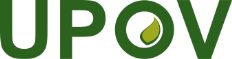 GInternationaler Verband zum Schutz von PflanzenzüchtungenDer RatFünfundfünfzigste Ordentliche TagungGenf, 29. Oktober 2021C/55/10Original:  englischDatum:  23. August 2021zur Prüfung auf dem SchriftwegVorsitzPräsident des RatesArgentinienHerr Marcelo LabartaAustralienHerr Doug WaterhouseDeutschlandHerr Friedel CramerEuropäische GemeinschaftHerr Jacques GennatasFrankreichFrau Nicole BustinJapanHerr Yasuhiro KawaiKeniaHerr John KederaMexikoFrau Enriqueta Molina MacíasNiederlandeHerr Marien ValstarRussische Föderation Herr Valery ShmalSpanienFrau Alicia Crespo PazosVereinigte Staaten von Amerika Frau Kitisri Sukhapinda